
 A)Monarşi      		B)Oligarşi            	C)Teokrasi                 D)Cumhuriyet
5) Meslek, bir kişinin hayatını kazanmak için yaptığı, kuralları belirlenmiş, belli bir eğitimle  kazanılan, bilgi ve becerilere dayanan faaliyetlerdir.
Aşağıdakilerden hangisi meslek seçiminde dikkat etmemiz gereken etkenlerden birisi değildir?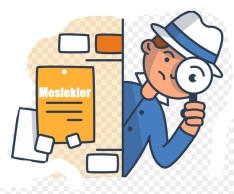 
A)İlgi ve yeteneklerimize göre meslek seçilmesi.B)Mutlu olunabilecek mesleğin seçilmesi.C)En çok tercih edilen mesleğin seçilmesi .D)Kişisel özelliklerimize göre mesleğin seçilmesi.6) Demokrasi ve cumhuriyet rejimi ile yönetilen bir ülkede egemenliğin kaynağı aşağıdakilerden hangisine aittir?A)Tanrıya 		B)ŞirketlereC)Bir Zümreye		D)Millete7)Bir ülkede çok partili bir yönetimin olmasının  hangisine ortam hazırladığı söylenemez?A) İktidardaki partinin denetlenmesineB) Belli bir zümreye ayrıcalık tanınmasınaC) Farklı görüşlerin yönetimde temsil edilmesineD) Yönetimde çoğulculuk ilkesinin sağlanmasına8)  I - Kanunları oluşturma.
    II - Kanunları uygulamaya koyma.
   III - Kanunların uygunluğunu denetleme.
I,II ve III numaraya sırası ile aşağıdakilerden hangisi yazılmalıdır?         I		     II		  IIIA) Yürütme 	Yasama 	YargıB) Yasama	Yargı 		YürütmeC) Yasama 	Yürütme 	YargıD) Yargı		Yasama 	Yürütme9) “Bazı çocuklar ve yaşlılar hayatlarını devlet himayesinde devam ettirmek durumunda kalabilirler. Devlet, bu gibi durumlar için gerekli olan önlemleri alır”. Bu ifade devletimizin aşağıdaki niteliklerinden hangisi ile ilişkilendirilebilir?A)Sosyal Devlet 	B)Laik DevletC)Üniter Devlet		D)Hukuk Devleti10) Yüce Türk Milleti’nin kendi iradesiyle seçmiş olduğu hükumeti devirmek için terör örgütleri ile ve dış ülkelerdeki düşmanlarla işbirliği içinde olan hainler, devletin tankı ve silahıyla, üstelik bu millete kurşun sıkarak harekete geçtiler.  Egemenliğine,bağımsızlığına, vatanına ve bayrağına sahip çıkan milletimiz sokaklara döküldü. Milletimiz tanka, uçağa, tüfeğe dur diyerek milli iradesine dokundurtmadı.Bu metinde anlatılan olay aşağıdakilerden hangisidir?A) 12 Eylül 1980 darbesiB) 15 Temmuz 2016 darbe GirişimiC) 27 Mayıs 1960 darbesiD) 28 Şubat sürecihttps://www.sorubak.com 11) “Türk kadınına bu hakkın bir lütuf olarak verildiği kanaatinde değiliz. Kimse bu kanaate olamaz. Bir memlekete ki yurdun her tarafı istilâya uğradığı zaman kadınlar ateş altında erkeklerle beraber omuz omuza çalı-
şırlar. Memleketin geri kalan kısmını korumak ve beslemek için tarlanın kara toprağından yiyecek çıkarmaya
çalışırlar, elbette bu varlıkların yurdun her köşesinde ve her tabakasında söz söylemeye hakları vardır.”  Mustafa Kemal Atatürk’ün kadınlara milletvekili seçme ve seçilme hakkının verilmesi ile ilgili Meclis’teki görüşmeler sırasında söylediği bu sözlere göre aşağıdakilerden hangisi söylenemez.A) Türk Kadını Milli Mücadelede erkekler ile birlikte mücadele etmiştir.B) Türk Kadını seçme ve seçilme hakkını mücadele ederek kazanmıştır.C) Seçme ve seçilme hakkı kadınlara hediye edilmiştir.D) Milli mücadelede söz sahibi olan kadınların elbette yönetimde söz söylemeye hakları vardır.12)Ülkemizde cumhuriyetin ilk yıllarında bireylerin din ve vicdan özgürlüğünün gelişebilmesi için laik devlet yapısının oluşturulması amaçlanmıştır.
Buna göre, laik bir devlette aşağıdakilerden hangisinin olması beklenemez?A) İnanç ve düşünce özgürlüğüB) Din ve devlet işlerinin birbirinden ayrılmasıC) Herkesin tek bir inanç sistemini kabul etmesiD) İnançların özgürce yaşanabilmesi13) -Seçme ve seçilme hakkı
       -Dilekçe hakkı
Yukarıda verilen haklar hangi alandaki haklarımızın kapsamındadır?A)Kişi Hakları 		 	B)Sosyal Haklar C)Ekonomik Haklar 	 	D)Siyasi Haklar14) Mustafa Kemal Atatürk’ün belirlediği barışa yönelik dış politika günümüzde de devam etmektedir. 
Aşağıdakilerden hangisi Atatürk’ün milli dış politika ilkelerinden birisi değildir?A)Bağımsızlığımız	B)Eşitlik ve BarışçılıkC)Taklitçilik		D)Akılcılık ve Gerçeklik15) “Türkiye’nin 2017 yılı ithalat ve ihracat yaptığı ülkeler baz alındığında en çok ithalat yaptığı ülke………………en çok ihracat yaptığı ülke ise …………………………….dır.”Yukarıdaki boşluklara sırası ile hangi iki ülke gelmelidir?A) Çin-AlmanyaB) Çin-FransaC) Fransa-AlmanyaD) Avustralya-ÇinBAŞARILAR…Adı:…………….. ORTAOKULUEĞİTİM ÖĞRETİM YILI SOSYAL BİLGİLER6.SINIFLAR II. DÖNEM II. SINAV SORULARINotSoyadı:…………….. ORTAOKULUEĞİTİM ÖĞRETİM YILI SOSYAL BİLGİLER6.SINIFLAR II. DÖNEM II. SINAV SORULARINotSınıf:             No:…………….. ORTAOKULUEĞİTİM ÖĞRETİM YILI SOSYAL BİLGİLER6.SINIFLAR II. DÖNEM II. SINAV SORULARINot   1) Şemadaki boş bırakılan yerlere Demokrasinin temel ilkelerini  yazınız? (10p)2) Aşağıda verilen ifadeleri okuyunuz.Doğru olan ifadenin sonundaki kutucuğa “D” Yanlış    olan ifadenin sonundaki kutucuğa “Y” harfini yazınız.(20p)3) Şekildeki “?” ile gösterilen kutucuğa aşağıdakilerden hangisi  yazılmalıdır?(5p)  4) Aşağıda verilen kavramları doğru bir şekilde eşleştiriniz.(2x5=10p)